Folgende Textstelle gibt einen Einblick in…Jetzt möchte ich euch einen Dialog zwischen(…)/einen Monolog von(…) vorstellen…Deutlich wird das Verhältnis zwischen/die ausweglose Situation/das Ausmaß der Katastrophe, wenn man diese Passage liest…Lese laut, 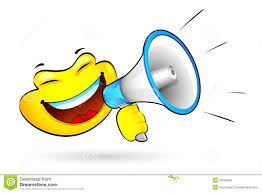 langsam, 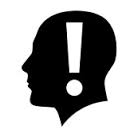 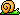 deutlich  und sinngestaltend vor!